LISTA DE PASSAGEIROSFretante:  (Nome Completo e CPF) ou (Razão Social e CNPJ)Origem: (Cidade Origem)  Data: (Data da Saída)       Veículo: (LD – LOW DRIVER – 46P)Destino: (Cidade de Destino) Data: (Data de Retorno)*É Obrigatorio o preenchimento correto das informações acima.Nossa empresa é cadastrada nos seguintes orgãos regulamentadores:.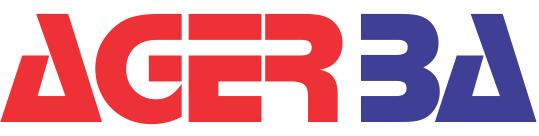 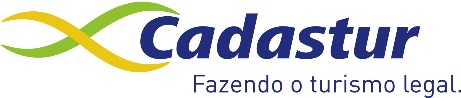 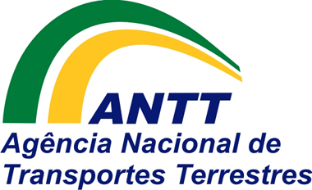 A Agência Nacional de Transportes Terrestres (ANTT) é uma autarquia federal brasileira responsável pela regulação das atividades de exploração da infraestrutura ferroviária e rodoviária federal e de prestação de serviços de transporte terrestre, conforme o artigo 1º do decreto que regulamenta suas atividades. WWW.ANTT.GOV.BRO CADASTUR é o sistema de cadastro de pessoas físicas e jurídicas que atuam na cadeia produtiva do turismo, executado pelo MTur em parceria com os Órgãos Oficiais de Turismo das Unidades da Federação. WWW.CADASTUR.TURISMO.GOV.BRAGERBA - Agência Estadual de Regulação de Serviços Públicos de Energia, Transportes e Comunicações da Bahia. A Agerba conta, hoje, com 12 Pólos de Fiscalização em todo o Estado da Bahia, desenvolvendo atividades de fiscalização dos sistemas de transporte intermunicipal de passageiros. WWW.AGERBA.BA.GOV.BRNºNOME COMPLETORG – REGISTRO GERAL(IDENTIDADE) ORGÃO EXPEDITOR (IDENTIDADE) – EX.: SSP/BATELEFONEXEX.: JOSÉ FULANO DA SILVAEX.: 3184575547SSP/BA(75)98870-265101SSP/02SSP/03SSP/04SSP/05SSP/06SSP/07SSP/08SSP/09SSP/10SSP/11SSP/12SSP/13SSP/14SSP/15SSP/16SSP/17SSP/18SSP/19SSP/20SSP/21SSP/22SSP/23SSP/24SSP/25SSP/26SSP/27SSP/28SSP/29SSP/30SSP/31SSP/32SSP/33SSP/34SSP/35SSP/36SSP/37SSP/38SSP/39SSP/40SSP/41SSP/42SSP/43SSP/44SSP/45SSP/46SSP/47SSP/48SSP/